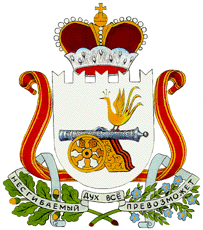  Администрация                                         Издешковского сельского поселения Сафоновского района Смоленской области ПОСТАНОВЛЕНИЕО внесении изменений в Административный регламент предоставления Администрацией Издешковского сельского поселения Сафоновского района Смоленской области муниципальной услуги «Присвоение адресов объектам недвижимого имущества, находящимся в границах населенных пунктов поселения», утвержденный постановлением Администрации Издешковского сельского поселения Сафоновского района Смоленской области от 14.03.2018 № 20	В  соответствии с Федеральным законом от 27.07.2010 № 210-ФЗ «Об организации предоставления государственных и муниципальных услуг», постановлением Правительства Российской Федерации от 19.11.2014 № 1221 «Об утверждении Правил присвоения, изменения и аннулирования адресов», постановлением Администрации Издешковского сельского поселения от 19.04.2012 № 9/2 «Об утверждении порядка разработки и утверждения административных регламентов предоставления муниципальных услуг», руководствуясь Уставом Издешковского сельского поселения Сафоновского района Смоленской области, Администрация Издешковского сельского поселения Сафоновского района Смоленской областиПОСТАНОВЛЯЕТ:1. Внести в Административный регламент предоставления Администрацией Издешковского сельского поселения муниципальный услуги «Присвоение адресов объектам недвижимого имущества, находящимся в границах населенных пунктов поселения», утвержденный постановлением от 14.03.2018 г. № 20 следующие изменения:1.1. Пункт 1.3.1 подраздела 1.3 раздела 1 изложить в следующей редакции:«1.3.1. Место нахождения Администрации: 215540, Смоленская область, Сафоновский район, с. Издешково, ул. 1-я Ленинская, дом 3, тел. 8 (48142) 7-85-15, 8 (48142) 7-84-30, факс 8 (48142) 7-84-76 Режим работы Администрации:понедельник – четверг – с 8-30 до 17-30 (перерыв с 13-00 до 13-48)пятница – с 8-30 до 16-30 (перерыв с 13-00 до 13-48).»;1.2. В пункте 1.3.2 подраздела 1.3 раздела 1 адрес официального сайта Администрации Издешковского сельского поселения Сафоновского района Смоленской области в информационно-телекоммуникационной сети «Интернет» http://izdeshkovo.smolinvest.ru заменить на адрес http://izdeshkovo.safonovo-admin.ru, адрес электронной почты  izdeshkovo.izdeshkovo@mail.ru заменить на адрес izdesckovoov1968@mail.ru;1.3. Подраздел 1.3 раздела 1 дополнить пунктом 1.3.9 следующего содержания:«1.3.9. Справочная информация о месте нахождения, графике работы, телефонах и адресах электронной почты Администрации Издешковского сельского поселения Сафоновского района Смоленской области размещается также в федеральной государственной информационной системе «Единый портал государственных и муниципальных услуг (функций)» (далее – Единый портал) (электронный адрес: http://www.gosuslugi.ru).Информация о муниципальной услуге размещается на Едином портале.»;1.4. Подраздел 2.3 раздела 2 дополнить пунктом 2.3.3. следующего содержания:«2.3.3. Результат может быть направлен заявителю в форме электронного документа с использованием Единого портала.»;1.5. Пункт 2.4.1 подраздела 2.4. раздела 2 изложить в следующей редакции:«2.4.1. Срок предоставления муниципальной услуги составляет не более 8 дней с момента регистрации заявления.»;1.6. Подраздел 2.6. раздела 2 дополнить пунктом 2.6.7. следующего содержания:«2.6.7. Заявление и документы могут быть поданы в форме электронных документов с использованием Единого портала.Заявление и документы, предоставляемые в уполномоченный орган в форме электронных документов, подписываются электронной подписью заявителя либо представителя заявителя, вид которой определяется в соответствии с частью 2 статьи 21.1 Федерального закона «Об организации предоставления государственных и муниципальных услуг».При предоставлении заявления представителем заявителя в форме электронного документа к такому заявлению прилагается надлежащим образом оформленная доверенность в форме электронного документа, подписанного лицом, выдавшим (подписавшим) доверенность, с использованием усиленной квалифицированной электронной подписи (в случае, если представитель заявителя действует на основании доверенности).»;1.7. Подраздел 2.16 раздела 2 дополнить пунктами 2.16.3. – 2.16.9. следующего содержания:«2.16.3. Муниципальная услуга в МФЦ не предоставляется.2.16.4. Обеспечение возможности получения заявителями информации и обеспечение доступа заявителей к сведениям о муниципальной услуге, размещаемым.2.16.5. Обеспечение доступа заявителей к форме заявления и заполнения ее в электронном виде с использованием Единого портала.2.16.6. обеспечение возможности для заявителей в целях получения муниципальной услуги представлять документы (сведения), необходимые для ее предоставления, в электронном виде с использованием Единого портала.2.16.7. обеспечение возможности для заявителей осуществлять с использованием Единого портала мониторинг хода предоставления муниципальной услуги.2.16.8. обеспечение возможности для заявителей получения результата муниципальной услуги в электронном виде с использованием Единого портала.2.16.9. средства электронной подписи, применяемые при предоставлении муниципальной услуги в электронном виде, должны быть сертифицированы в соответствии с федеральным законодательством.».2. Настоящее постановление считать неотъемлемой частью постановления от 14.03.2018 № 20 «Об утверждении Административного регламента предоставления Администрацией Издешковского            сельского поселения Сафоновского района Смоленской области муниципальной услуги «Присвоение адресов объектам недвижимого имущества, находящимся в границах населенных пунктов поселения»».3. Разместить настоящее постановление на сайте Администрации Издешковского сельского поселения Сафоновского района Смоленской области.4. Контроль за исполнением настоящего постановления оставляю за собой.Глава муниципального образованияИздешковского сельского поселения Сафоновского района Смоленской области                                            О.В. Климова20.12.2021№ 94с. Издешковос. Издешковос. Издешково